ATİD ÜYELERİ WONDERLAND EURASİA’YI GEZDİ ATİD BAŞKANI AKMAN:“WONDERLAND EURASİA ANKARA TURİZMİNE DEĞER KATACAK”Anadolu, Ankara Turizm İşletmecileri Derneği (ATİD), üyelerinin ve ailelerinin katılımıyla BKB A.Ş. Yönetim Kurulu Başkanı Mehmet Kürşat Başkırt’ın daveti üzerine yeni adı Wonderland Eurasia olan Ankapark’a bir tanıtım gezisi düzenledi. Türkiye’nin ve Avrupa’nın en büyük tema parkını gezerek ve deneyimleyerek Wonderland Eurasia hakkında bilgi alan ATİD Başkanı Birol Akman, “Wonderland Eurasia, Ankara turizmine büyük değer katacak” dedi. Yerli ve yabancı olmak üzere yıllık 5 milyon turisti ağırlamasını bekledikleri Wonderland Eurasia hakkında değerlendirmelerde bulunan ATİD Başkanı Akman, parkın şehre çok ciddi katkılar sunacağını söyledi. Wonderland Eurasia’nın Ankara’nın turizm potansiyeline de büyük katkı sağlayacağını belirten Akman, bu önemli yatırımın kent ekonomisine de katma değer sağlayacağına inandıklarını sözlerine ekledi. Dernek olarak Ankara’yı Avrupa Başkentleri gibi turizmde önemli bir merkez haline getirmeyi amaçladıklarını dile getiren Akman, Wonderland Eurasia’nın bu amaçlarına destek olacağını söyledi. 1 milyon 300 bin metrekarelik alana kurulu ve bünyesinde 2 bin 117 eğlence ünitesinin yer aldığı Wonderland Eurasia, ATİD üyeleri ve ailelerine farklı bir deneyim yaşattı. Pakta yer alan her bölümü gezerek bilgi alan ATİD üyeleri, keyifli dakikalar da yaşadı. Bazı eğlence ünitelerini deneyerek bilgiler alan ATİD üyeleri, heyecanı da sonuna kadar yaşadı. FOTOĞRAFLAR EKTEDİR.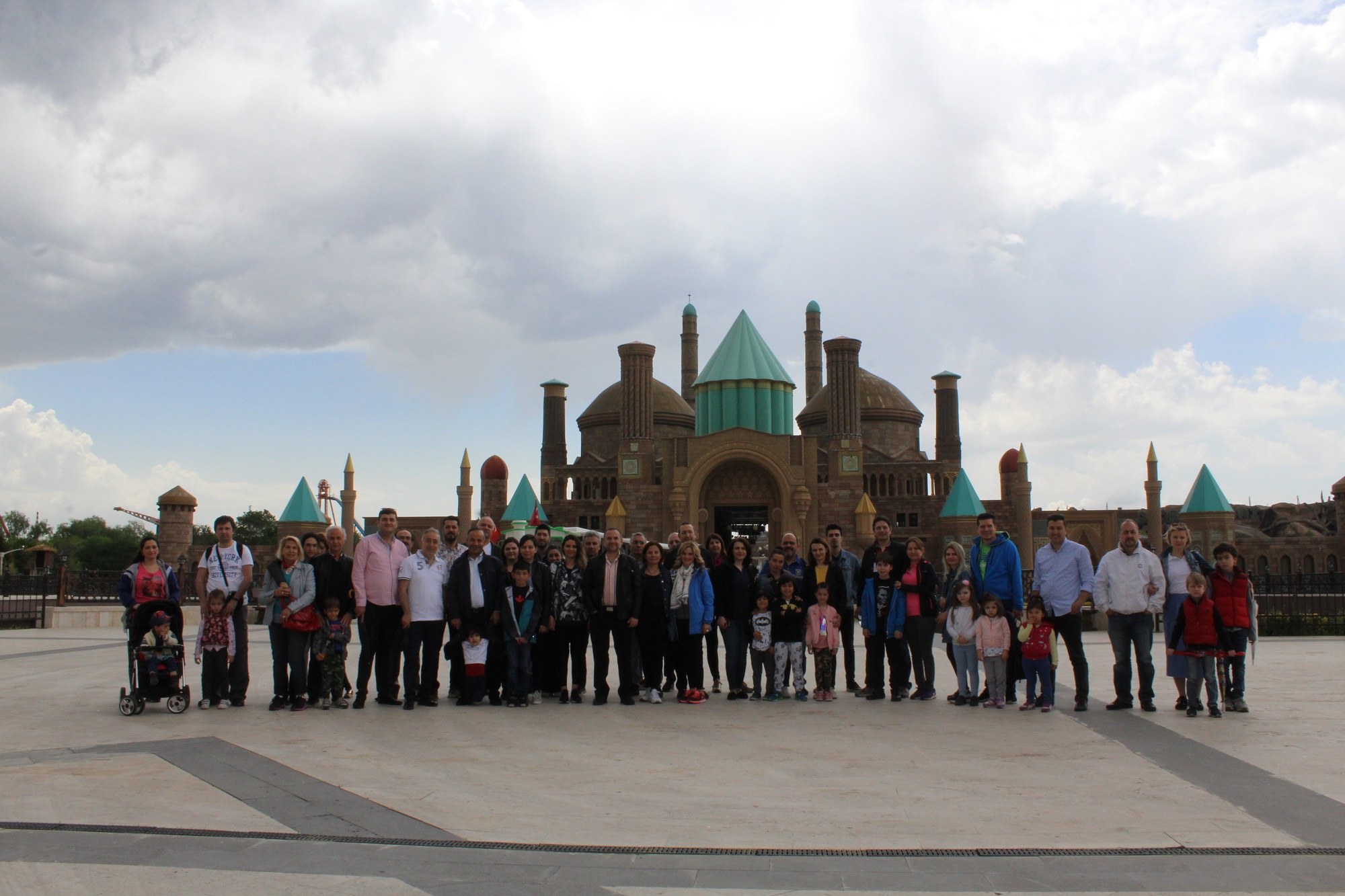 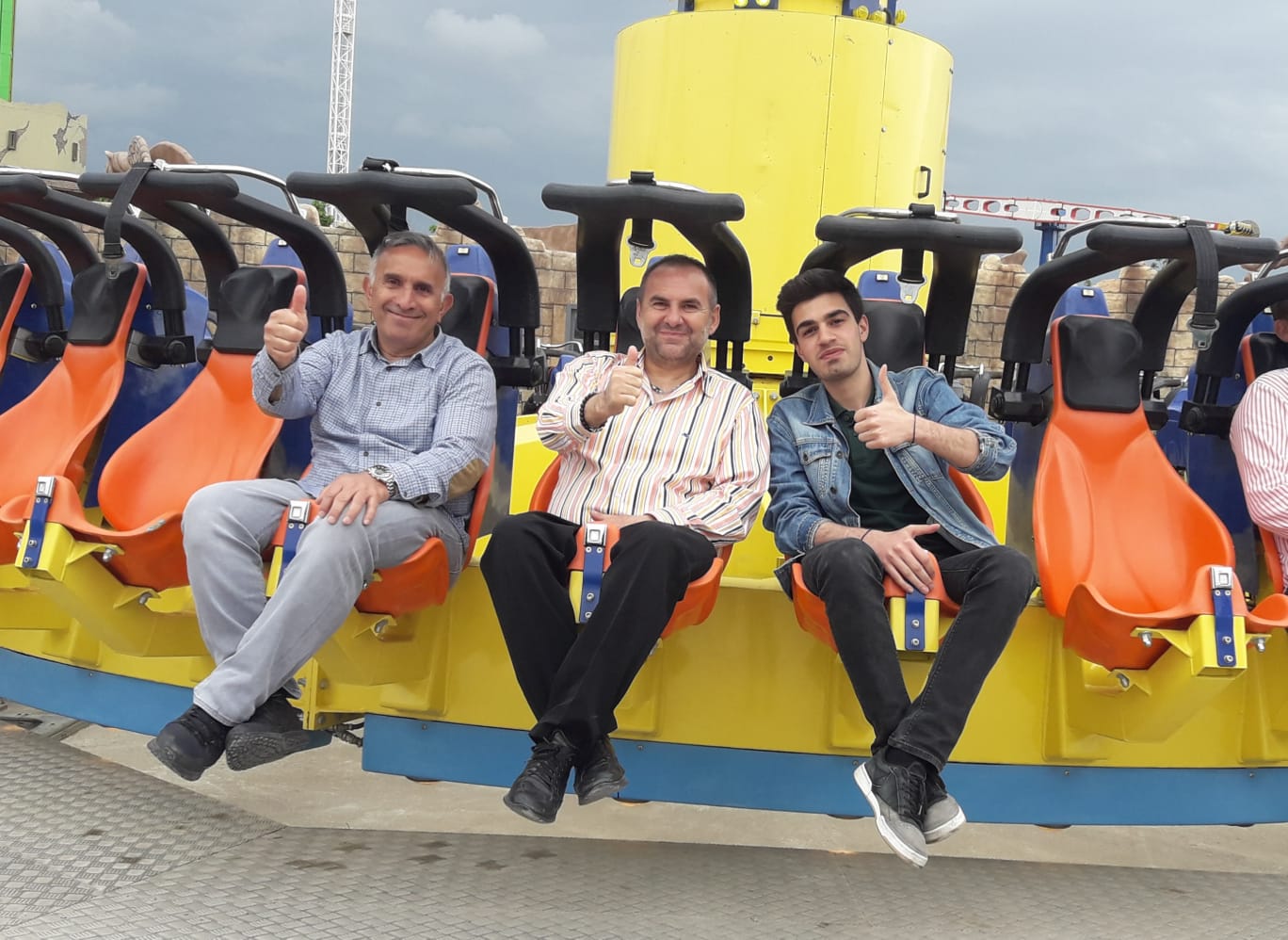 